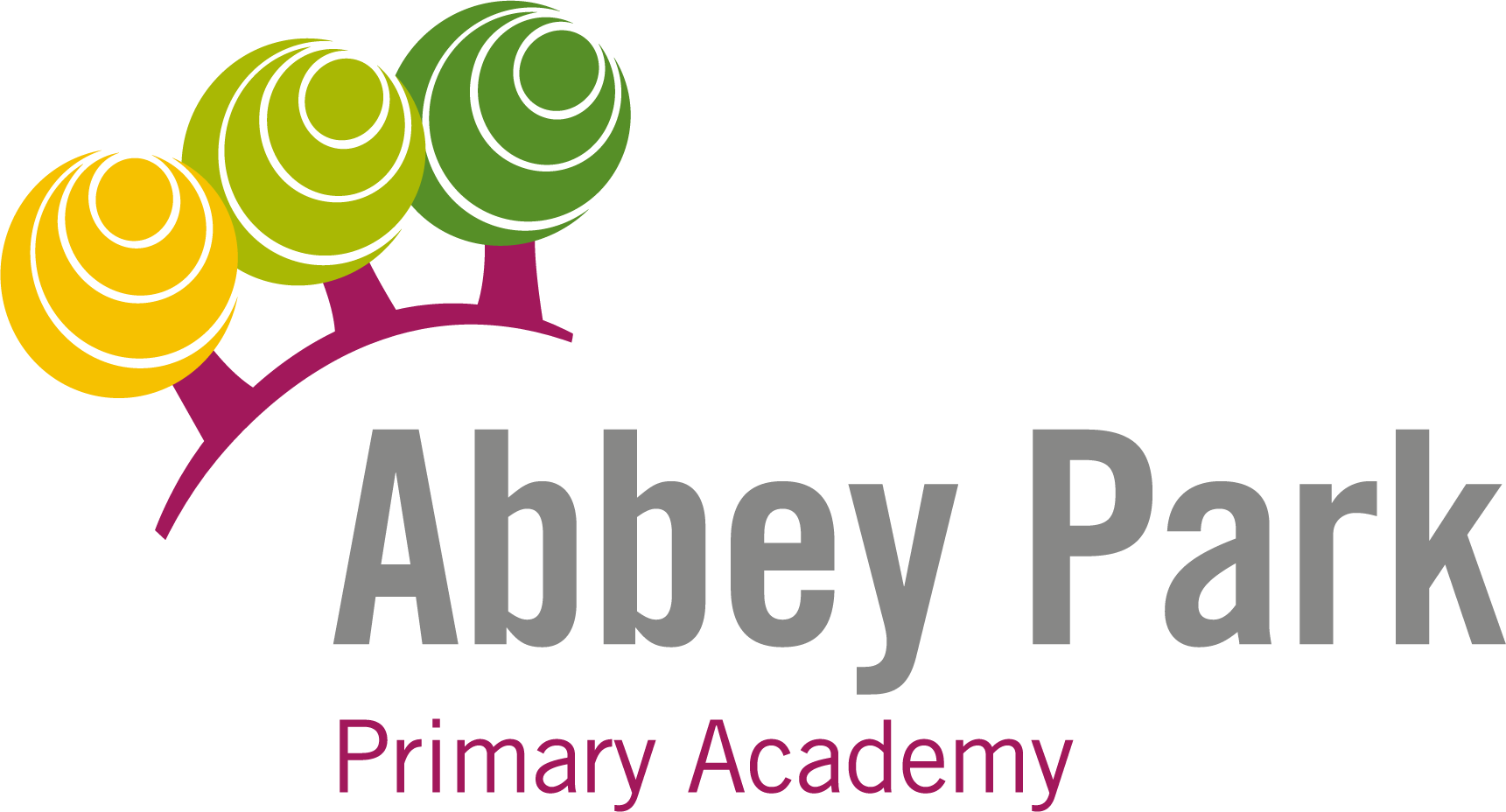 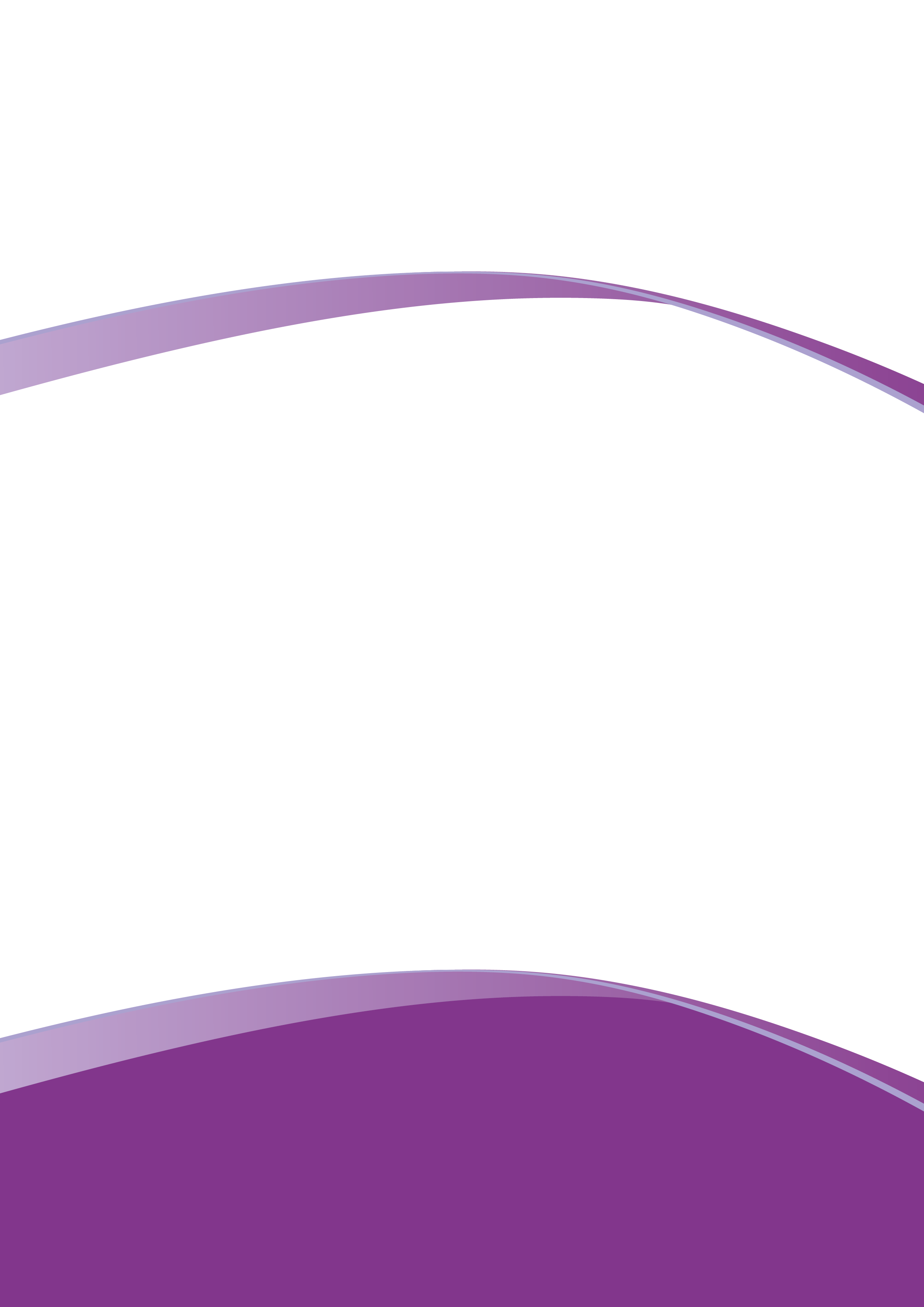 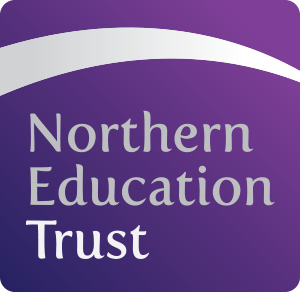 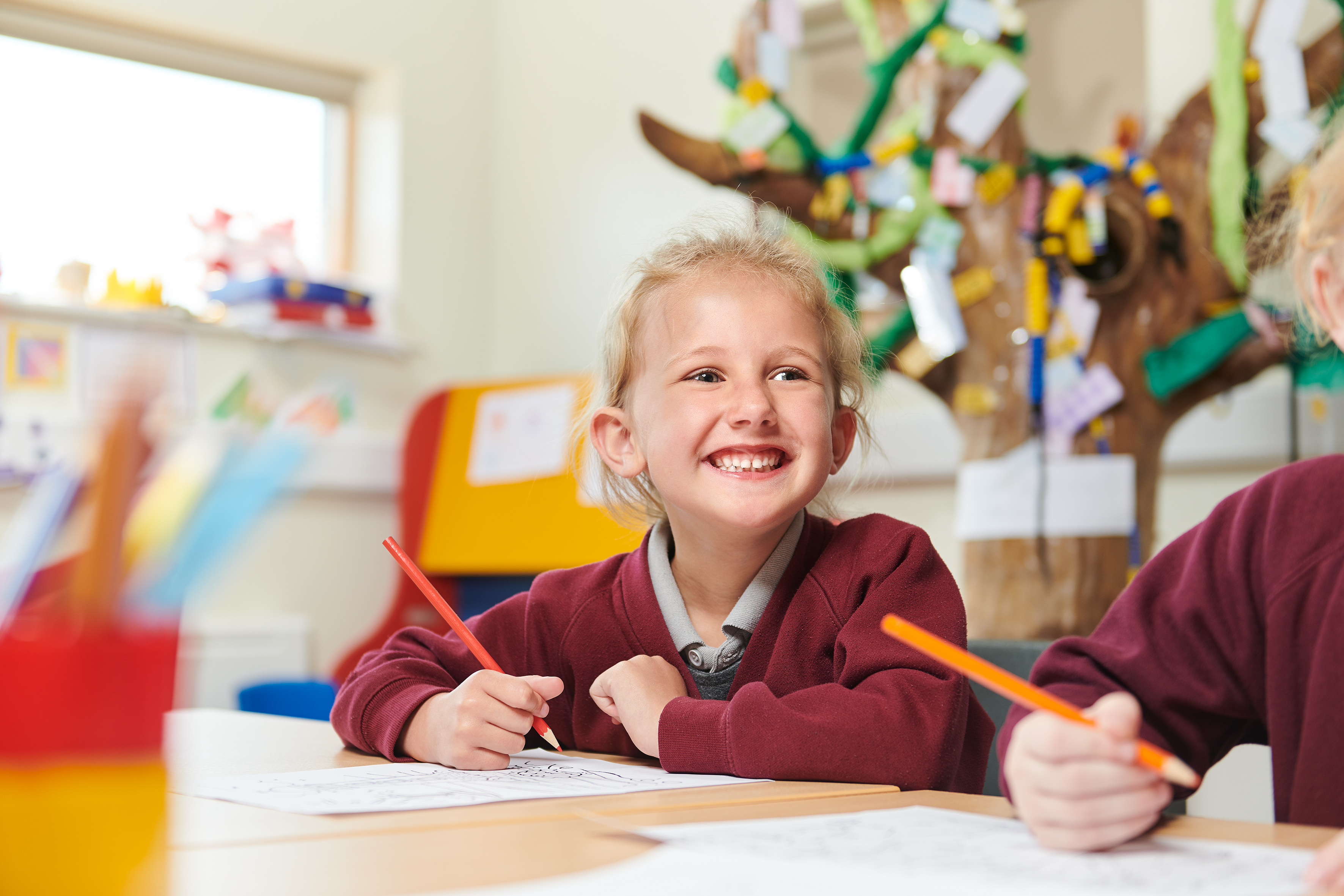 ContentsWelcome from the Chief ExecutiveOn behalf of the Northern Education Trust Board, welcome to the Northern Education Trust.We are unswerving in our commitment to ensure that the outcomes our young people secure prepare them fully for life beyond school. Our Academies are happy and thriving communities where children both achieve and feel safe and cared for. As an inclusive Trust we strive to help young people overcome any barrier to learning.We are a caring employer and invest heavily in professional development, allowing our staff opportunities to take the next steps in their career. We hope you find our website holds all the information you need to believe that whether you are a parent or prospective employee, your next steps should be taken with us. Welcome from the PrincipalAbbey Park is an academy that children, parents, staff and academy council members are proud of. We provide a warm and caring environment where all children, parents and staff feel welcomed and valued.I am very honoured and privileged to lead the academy and will constantly strive alongside my dedicated team to ensure that children achieve the best possible outcomes no matter their starting point. Together every member of staff and academy council member at Abbey Park believes in giving our children the best possible education, a range of opportunities and experiences and the life-skills necessary to grow up to take their place in the world. We believe that building relationships and learning collaboratively is essential and therefore try to ensure that relationships across the school are built based on mutual respect.I believe that all children are entitled to a well-balanced and engaging curriculum. The curriculum supports the fundamental learning of English and Maths but ensures children have a wide range of opportunities to learn skills and knowledge in all subject areas. It is further enriched by additional drama, sport and music opportunities but at the heart of this curriculum, we aim to make sure children are able to understand their place in the local and wider community.Our main aims:To ensure the achievement, personal development and well-being of children and young people.To promote and support parent and carer engagement in the development of learning and educational experience of their children.To understand the community context within which the academy operates and to engage in appropriate activities with other agencies and community groups in order to promote community cohesion and economic regeneration.To have an aspiration to be the best.To provide learning and teaching which engages pupils and is active, collaborative and encourages independence.To foster pupil voice intended to empower and involve young people in the development and delivery of their own education and the life of their academy.To create and sustain a creative curriculum which meets the needs of all learners, is engaging and fun.To support the development of professional networks, within our group and beyond, providing and engaging in school to school support to improve opportunities for pupils and sharing professional development.To promote community involvement with our school and to lifelong community learning.I hope you find the information provided useful and can get a sense of what it means to learn at Abbey Park.Mr. Ben Normington
Principal at Abbey Park PrimaryNorthern Education TrustOur VisionWe constantly focus on standards as we understand outcomes are paramount. Our decision making is driven entirely by what is best for children. By doing this we enhance the life chances of the children and young people in our care.The 10 values which underpin our vision:We care passionately about the education and welfare of young peopleWe believe that all young people, irrespective of background or ability will be successful in our TrustWe are not and will never be selective. We believe that local schools are for all childrenWe are always inclusive. Our mechanisms to support the most vulnerable child to succeed and overcome barriers to learning are a key aspect of our workOur approach to education recognises that outcomes are paramount and also allows children to gain experiences and values which prepare them fully for life in modern Britain. This includes workplace skills and appropriate advice for future progressionWe have high expectations of behaviourWe adopt the local authority admissions protocol and work closely with themWe would always wish to act in such a way that has a positive effect on a neighbouring school or community. We care passionately about children in all schools, not just our ownThat all employees act with integrity and embrace the value that ‘we are the Trust’We work regionally and nationally to develop approaches to MAT improvement that influence the wider school-led systemThe Application ProcessClosing date: 12 noon 23/04/2021	Interviews:      w/c 26/04/2021  	Job DescriptionThis tells you the main responsibilities of the post and explains what we are looking for. It tells you about the personal and professional qualities you need for this post. These criteria will be used to make the appointment.Person SpecificationThis specification sets out which criteria will be used to shortlist candidates for interview.Additional InformationIf you would like any additional information about this post or would like an informal discussion, please contact Cat McCormack on 01422 246610 or email l.brown@northerneducationtrust.orgWhere to Find UsThe full postal code address of Abbey Park is:Abbey Park Primary Academy26 Keighley CloseHalifaxHX2 9DGWhere to Find Us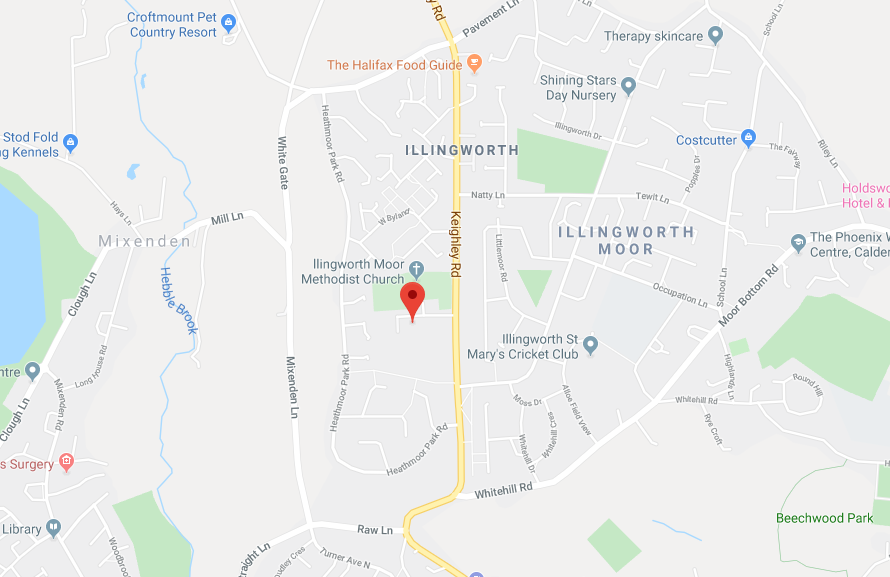 Contact DetailsAbbey Park Primary AcademyKeighley CloseIllingworthHX2 9DGPhone: 01422 246610Email: abbeypark.enquiries@northerneducationtrust.org Web: https://apa.northerneducationtrust.org   Job AdvertCLASS TEACHER PLUS CORES SUBJECT/PHASE LEADERSHIPSALARY: MPS 1 £25,714.00 – UPS 3 £41,604.00 (possibility of TLR to incorporate EY & KS1 Lead for the right candidate)REQUIRED FROM: September 2021CONTRACT TYPE: PermanentNorthern Education Trust (NET) is a charitable education Trust with an improving track record for school improvement. The Trust sponsors 21 academies; 11 secondary and 10 primaries across the North of England in eleven Local Authority regions.We are looking for a candidate to join our excellent Team who:Has enthusiasm, commitment and a positive outlookIs committed to providing challenge and opportunity for our childrenWho has the drive and interpersonal skills to work with staff, children, parents and other stakeholders successfullyIs able to deliver exciting lessons aimed at children’s needs, allowing them to all make outstanding progress.Is inspiring, energetic and creativeWho can contribute to the culture of excellence in our AcademyIn return, we can offer:Collaborative working with a friendly, experienced, enthusiastic and committed teamHappy, friendly children who are keen to learnKey opportunities for professional/personal development including 1-1 coaching and mentoringAn academy that is committed to pupil and staff wellbeingA supportive Academy CouncilThe chance to be part of our exciting journey towards outstandingAbbey Park is part of Northern Education Trust group of Academies.  It is a friendly, vibrant and lively place where our children are enthusiastic learners, well motivated and encouraged to think for themselves.  They have the potential to be the best learners in the world, so we need a staff team who can provide them with the world class education they deserve.The Trust is committed to safer recruitment practice and pre-employment checks will be undertaken before any appointment is confirmed. All posts are subject to enhanced disclosure and barring service checks. We expect all adults to share our commitment to safeguarding and the health and wellbeing of our pupils.For further information please download the job description and person specification from www.northerneducationtrust.org. Alternatively, you can contact Lorraine Brown, Office Manager l.brown@northerneducationtrust.org. Please note completed applications must be returned to Lorraine by email.Informal discussions are encouraged; please contact Ben Normington, Principal or Natasha Kirkland Vice Principal on 01422 246610.Closing date: 	12 noon on 23/04/2021        	Shortlisting:	W/C 26/04/2021	Interviews:	W/C 26/04/2021Job DescriptionJOB PURPOSEThe generic teachers’ job description applies to all teachers regardless the stage of their careerAs a teachers’ career progresses they are expected to extend the depth and breadth of knowledge, skill and understanding as is judged to be appropriate to the role they are fulfilling and the context within which they are workingNET expects all teachers to demonstrate that their practice is consistent with the Teaching Standards.ResponsibilitiesThe duties outlined in this job description may be modified by the Principal or Governors, with your agreement, to reflect or anticipate changes in the job commensurate with the salary and will be reviewed annually as part of the Appraisal processThe appointment of a Teacher is subject to the current conditions of employment for teachers contained in:The School Teachers’ Pay and Conditions Document (STCPD)the required Standards for Qualified Teacher statusother current and relevant legislationTeachers Role Set High Expectations Which Inspire, Motivate and Challenge Pupils establish a safe and stimulating environment for pupils, rooted in mutual respect set goals that stretch and challenge pupils of all backgrounds, abilities and dispositions demonstrate consistently the positive attitudes, values and behaviour which are expected of pupils2 	Promote Good Progress and Outcomes by Pupils be accountable for pupils’ attainment, progress and outcomes be aware of pupils’ capabilities and their prior knowledge, and plan teaching to build on these guide pupils to reflect on the progress they have made and their emerging needs demonstrate knowledge and understanding of how pupils learn and how this impacts on teaching encourage pupils to take a responsible and conscientious attitude to their own work and study 3 	Demonstrate Good Subject and Curriculum Knowledge have a secure knowledge of the relevant subject(s) and curriculum areas, foster and maintain pupils’ interest in the subject, and address misunderstandings demonstrate a critical understanding of developments in the subject and curriculum areas, and promote the value of scholarship demonstrate an understanding of and take responsibility for promoting high standards of literacy, articulacy and the correct use of standard English, whatever the teacher’s specialist subject if teaching early reading, demonstrate a clear understanding of systematic synthetic phonicsif teaching early mathematics, demonstrate a clear understanding of appropriate teaching strategies 4 	Plan and Teach Well-Structured Lessons impart knowledge and develop understanding through effective use of lesson time promote a love of learning and children’s intellectual curiosity set homework and plan other out-of-class activities to consolidate and extend the knowledge and understanding pupils have acquired reflect systematically on the effectiveness of lessons and approaches to teaching contribute to the design and provision of an engaging curriculum within the relevant subject area/s5 	Adapt Teaching to Respond to the Strengths and Needs of all Pupils know when and how to differentiate appropriately, using approaches which enable pupils to be taught effectively have a secure understanding of how a range of factors can inhibit pupils’ ability to learn, and how best to overcome these demonstrate an awareness of the physical, social and intellectual development of children, and know how to adapt teaching to support pupils’ education at different stages of development have a clear understanding of the needs of all pupils, including those with special educational needs; those of high ability; those with English as an additional language; those with disabilities; and be able to use and evaluate distinctive teaching approaches to engage and support them 6 	Make Accurate and Productive use of Assessment know and understand how to assess the relevant subject and curriculum areas, including statutory assessment requirements make use of formative and summative assessment to secure pupils’ progress use relevant data to monitor progress, set targets, and plan subsequent lessons give pupils regular feedback, both orally and through accurate marking, and encourage pupils to respond to the feedback7 	Manage Behaviour Effectively to Ensure a Good and Safe Learning Environment have clear rules and routines for behaviour in classrooms, and take responsibility for promoting good and courteous behaviour both in classrooms and around the Academy, in accordance with the Academy’s behaviour policy have high expectations of behaviour, and establish a framework for discipline with a range of strategies, using praise, sanctions and rewards consistently and fairlymanage classes effectively, using approaches which are appropriate to pupils’ needs in order to involve and motivate them maintain good relationships with pupils, exercise appropriate authority, and act decisively when necessary 8 	Fulfil Wider Professional Responsibilities make a positive contribution to the wider life and ethos of the Academydevelop effective professional relationships with colleagues, knowing how and when to draw on advice and specialist support deploy support staff effectively take responsibility for improving teaching through appropriate professional development, responding to advice and feedback from colleagues communicate effectively with parents/carers in regard to pupils’ achievements and well-being Personal & Professional ConductA teacher is expected to demonstrate consistently high standards of personal and professional conduct. The following statements define the behaviour and attitudes which set the required standard for conduct throughout a teacher’s career. Teachers uphold public trust in the profession and maintain high standards of ethics and behaviour, within and outside the Academy, by: treating pupils with dignity, building relationships rooted in mutual respect, and at all times observing boundaries appropriate to a teacher’s professional position having regard for the need to safeguard pupils’ well-being, in accordance with statutory provisions showing tolerance of and respect for the rights of others not undermining fundamental British values, including democracy, the rule of law, individual liberty and mutual respect, and tolerance of those with different faiths and beliefs ensuring that personal beliefs are not expressed in ways which exploit pupils’ vulnerability or might lead them to break the law Teachers must have appropriate and professional regard for the ethos, policies and practices of the Academy, maintain high standards in their own attendance and punctuality Teachers must have an understanding of, and always act within, the statutory frameworks which set out their professional duties and responsibilities NET expects that all teachers are role models to students and promote the professional image of the Academy at all times in their behaviour, conduct and dress codeGDPRTo adhere to GDPR and Data Protection Regulations, whilst maintaining confidentiality GeneralTo participate in wider Academy meetings and working groups as requiredWhilst every effort has been made to explain the main duties and responsibilities of the post, each individual task undertaken may not be identified and the post holder may reasonably be expected to undertake other duties commensurate with the level of responsibility that may be allocated from time to time.NET is committed to safeguarding and promoting the welfare of children and young people. We expect all staff to share this commitment and to undergo appropriate checks, including an enhanced DBS check.Signed: ……………………………………		Date: ……………………………….Person SpecificationNET is committed to safeguarding and promoting the welfare of children and young people. We expect all staff to share this commitment and to undergo appropriate checks, including an enhanced DBS check.Additional RequirementsThe following criteria must be judged as satisfactory when pre-employment checks are completed:Welcome from the Chief Executive03Welcome from the Principal04Northern Education Trust05The Application Process06Where to Find Us07Job Advert08Job Description09Person Specification12ApplyingIf you decide to apply for this post please complete the accompanying application form. Your formal letter of application (supporting statement) should be no longer than 3 sides of A4 and should address the selection criteria detailed in the Person Specification. Please return your completed application by email to l.brown@northerneducationtrust.org Job Title:TeacherTeacherTeacherBase:Academy Academy Academy Reports to:PrincipalGrade:MPS - UPSService responsibility:Salary:£25,714 - £41,604(FTE, Salary to be pro rata)Additional:Some travel may be required across NET sites.Term:Whole Time, 32.5 HoursAssessed by:Assessed by:NoCategoriesEssential / DesirableApp FormInterview / TaskQUALIFICATIONSQUALIFICATIONSQUALIFICATIONSQUALIFICATIONSQUALIFICATIONS1A honours degree E2A teaching qualification together with Qualified Teacher Status (QTS)EEXPERIENCEEXPERIENCEEXPERIENCEEXPERIENCEEXPERIENCE3Experience of teaching, learning and assessment to at least KS2E4A good understanding of curriculum developments in English	EABILITIES, SKILLS AND KNOWLEDGEABILITIES, SKILLS AND KNOWLEDGEABILITIES, SKILLS AND KNOWLEDGEABILITIES, SKILLS AND KNOWLEDGEABILITIES, SKILLS AND KNOWLEDGE5Able to use a range of teaching and learning strategies E6Commitment to high standards in all aspects of the academy’s workE7An understanding of how Assessment for Learning can improve student performance and how to embed this within your departmentE8Confidence in the use of standard computer packages and how these can be used to enhance student learningE9Able to use student level data to raise standardsE10Enthusiasm for your subjectE11Creative problem solving together with willingness to take on and develop and try new approaches and ideasE12Ability to relate to students in a pleasant and sympathetic manner and to recognise potential safeguarding issuesE13Able to communicate both orally and in writing to students and their parentsEPERSONAL QUALITIESPERSONAL QUALITIESPERSONAL QUALITIESPERSONAL QUALITIESPERSONAL QUALITIES14Pleasant and friendly mannerE15Polite and punctualE16ReliableE17A commitment to working as part of the whole Academy team and supporting the vision and aims of the Academy.E1Enhanced DBS Certificate2Additional criminal record checks if applicant has lived outside the UK3Medical clearance4Qualifications essential to the post5Two references from current and previous employers (or education establishment if applicant not in employment)